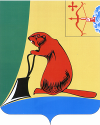 Приложениек постановлению администрацииТужинского муниципального районаот 23.11.2017 № 471СПИСОК избирательных участков, участков референдума,образованных на территории Тужинского района, и их границы______________АДМИНИСТРАЦИЯ ТУЖИНСКОГО МУНИЦИПАЛЬНОГО РАЙОНА КИРОВСКОЙ ОБЛАСТИАДМИНИСТРАЦИЯ ТУЖИНСКОГО МУНИЦИПАЛЬНОГО РАЙОНА КИРОВСКОЙ ОБЛАСТИАДМИНИСТРАЦИЯ ТУЖИНСКОГО МУНИЦИПАЛЬНОГО РАЙОНА КИРОВСКОЙ ОБЛАСТИАДМИНИСТРАЦИЯ ТУЖИНСКОГО МУНИЦИПАЛЬНОГО РАЙОНА КИРОВСКОЙ ОБЛАСТИАДМИНИСТРАЦИЯ ТУЖИНСКОГО МУНИЦИПАЛЬНОГО РАЙОНА КИРОВСКОЙ ОБЛАСТИПОСТАНОВЛЕНИЕПОСТАНОВЛЕНИЕПОСТАНОВЛЕНИЕПОСТАНОВЛЕНИЕПОСТАНОВЛЕНИЕ23.11.2017№№№471пгт ТужаО внесении изменений в постановление администрации Тужинского муниципального района от 25.12.2012 №747О внесении изменений в постановление администрации Тужинского муниципального района от 25.12.2012 №747О внесении изменений в постановление администрации Тужинского муниципального района от 25.12.2012 №747О внесении изменений в постановление администрации Тужинского муниципального района от 25.12.2012 №747О внесении изменений в постановление администрации Тужинского муниципального района от 25.12.2012 №747В соответствии Федеральным законом от 12.06.2002 № 67-ФЗ «Об основных гарантиях избирательных прав и права на участие в референдуме граждан Российской Федерации» администрация Тужинского муниципального района ПОСТАНОВЛЯЕТ:1. Внести изменение в постановление администрации Тужинского муниципального района от 25.12.2012 №747 «Об образовании избирательных участков, участков референдума» (с изменениями, внесенными постановлениями администрации Тужинского муниципального района от 26.02.2014 №67, от 09.08.2016 №246, от 18.08.2016 №251, от 13.07.2017 №255, от 17.11.2017 №463), изложив Приложение в новой редакции. Прилагается.2. Опубликовать списки избирательных участков с указанием их границ, номеров, мест нахождения участковых комиссий и помещений для голосования в печатных СМИ и разместить на официальном сайте Тужинского муниципального района http://tuzha.ru/ .3. Направить настоящее постановление в Избирательную комиссию Кировской области, в территориальную избирательную комиссию, главам поселений.Глава Тужинскогомуниципального района                                                           Е.В. ВидякинаВ соответствии Федеральным законом от 12.06.2002 № 67-ФЗ «Об основных гарантиях избирательных прав и права на участие в референдуме граждан Российской Федерации» администрация Тужинского муниципального района ПОСТАНОВЛЯЕТ:1. Внести изменение в постановление администрации Тужинского муниципального района от 25.12.2012 №747 «Об образовании избирательных участков, участков референдума» (с изменениями, внесенными постановлениями администрации Тужинского муниципального района от 26.02.2014 №67, от 09.08.2016 №246, от 18.08.2016 №251, от 13.07.2017 №255, от 17.11.2017 №463), изложив Приложение в новой редакции. Прилагается.2. Опубликовать списки избирательных участков с указанием их границ, номеров, мест нахождения участковых комиссий и помещений для голосования в печатных СМИ и разместить на официальном сайте Тужинского муниципального района http://tuzha.ru/ .3. Направить настоящее постановление в Избирательную комиссию Кировской области, в территориальную избирательную комиссию, главам поселений.Глава Тужинскогомуниципального района                                                           Е.В. ВидякинаВ соответствии Федеральным законом от 12.06.2002 № 67-ФЗ «Об основных гарантиях избирательных прав и права на участие в референдуме граждан Российской Федерации» администрация Тужинского муниципального района ПОСТАНОВЛЯЕТ:1. Внести изменение в постановление администрации Тужинского муниципального района от 25.12.2012 №747 «Об образовании избирательных участков, участков референдума» (с изменениями, внесенными постановлениями администрации Тужинского муниципального района от 26.02.2014 №67, от 09.08.2016 №246, от 18.08.2016 №251, от 13.07.2017 №255, от 17.11.2017 №463), изложив Приложение в новой редакции. Прилагается.2. Опубликовать списки избирательных участков с указанием их границ, номеров, мест нахождения участковых комиссий и помещений для голосования в печатных СМИ и разместить на официальном сайте Тужинского муниципального района http://tuzha.ru/ .3. Направить настоящее постановление в Избирательную комиссию Кировской области, в территориальную избирательную комиссию, главам поселений.Глава Тужинскогомуниципального района                                                           Е.В. ВидякинаВ соответствии Федеральным законом от 12.06.2002 № 67-ФЗ «Об основных гарантиях избирательных прав и права на участие в референдуме граждан Российской Федерации» администрация Тужинского муниципального района ПОСТАНОВЛЯЕТ:1. Внести изменение в постановление администрации Тужинского муниципального района от 25.12.2012 №747 «Об образовании избирательных участков, участков референдума» (с изменениями, внесенными постановлениями администрации Тужинского муниципального района от 26.02.2014 №67, от 09.08.2016 №246, от 18.08.2016 №251, от 13.07.2017 №255, от 17.11.2017 №463), изложив Приложение в новой редакции. Прилагается.2. Опубликовать списки избирательных участков с указанием их границ, номеров, мест нахождения участковых комиссий и помещений для голосования в печатных СМИ и разместить на официальном сайте Тужинского муниципального района http://tuzha.ru/ .3. Направить настоящее постановление в Избирательную комиссию Кировской области, в территориальную избирательную комиссию, главам поселений.Глава Тужинскогомуниципального района                                                           Е.В. ВидякинаВ соответствии Федеральным законом от 12.06.2002 № 67-ФЗ «Об основных гарантиях избирательных прав и права на участие в референдуме граждан Российской Федерации» администрация Тужинского муниципального района ПОСТАНОВЛЯЕТ:1. Внести изменение в постановление администрации Тужинского муниципального района от 25.12.2012 №747 «Об образовании избирательных участков, участков референдума» (с изменениями, внесенными постановлениями администрации Тужинского муниципального района от 26.02.2014 №67, от 09.08.2016 №246, от 18.08.2016 №251, от 13.07.2017 №255, от 17.11.2017 №463), изложив Приложение в новой редакции. Прилагается.2. Опубликовать списки избирательных участков с указанием их границ, номеров, мест нахождения участковых комиссий и помещений для голосования в печатных СМИ и разместить на официальном сайте Тужинского муниципального района http://tuzha.ru/ .3. Направить настоящее постановление в Избирательную комиссию Кировской области, в территориальную избирательную комиссию, главам поселений.Глава Тужинскогомуниципального района                                                           Е.В. Видякина№ п/п№ избирательного участка, участка референдумаМесто нахождения участковой избирательной комиссии в межвыборный период, телефонМесто нахождения участковой избирательной комиссии во время избирательной  компании, телефонМесто нахождения помещения для голосования, телефонГраницы избирательного участка, участка референдума (если избирательный участок, участок референдума образован на части территории населённого пункта) либо перечень населённых пунктов (если избирательный участок, участок референдума образован на территории одного или нескольких населённых пунктов)1.1014деревня Васькино, административное здание Михайловского сельского поселения, д.125, телефон 62-1-42деревня Васькино, административное здание Михайловского сельского поселения, д.125, телефон 62-1-42деревня Васькино, административное здание Михайловского сельского поселения, телефон 62-1-42В участок входят населенные пункты: деревни Васькино, Черново, Чумуры муниципального образования Михайловское сельское поселение.2.1015деревня Вынур, административное здание Пачинского сельского поселения, д.23, телефон 61-1-37деревня Вынур, административное здание Пачинского сельского поселения, д.23, телефон 61-1-37деревня Вынур, административное здание Пачинского сельского поселения, д.23, телефон 61-1-37 В участок входят населенные пункты: деревни Вынур, Устье муниципального образования Пачинское сельское поселение.3.1016деревня Греково, здание Дома культуры  д. Греково, ул. Школьная, д. 10, телефон 68-1-22деревня Греково, здание Дома культуры  д. Греково, ул. Школьная, д. 10, телефон 68-1-22, 68-1-15деревня Греково, здание Дома культуры д. Греково, ул. Школьная, д. 10, телефон 68-1-15В участок входят населенные пункты: деревни Греково, Евсино, Отюгово, Пунгино, Солонухино  муниципального образования Грековское сельское поселение.4.1017село Караванное, административное здание Тужинского городского поселения, ул. Школьная, д. 1, телефон 66-1-88село Караванное, административное здание Тужинского городского поселения, ул. Школьная, д. 1, телефон 66-1-88село Караванное, административное здание Тужинского городского поселения, ул. Школьная, д. 1, телефон 66-1-88В участок входят населенные пункты: село Караванное, деревни Коробки, Машкино, Ятанцы муниципального образования Тужинское городское  поселение.5.1018деревня Коврижата, административное здание Тужинского городского поселения, ул.Центральная, д.33телефон 66-1-35деревня Коврижата, административное здание Тужинского городского поселения, ул.Центральная, д.33, телефон 66-1-35деревня Коврижата, административное здание Тужинского городского поселения, ул.Центральная, д.33, телефон 66-1-35В участок входят населенные пункты: деревни Большой Кугунур, Идомор, Коврижата, Лоскуты, Лукоянка, Мари-Кугалки, Чугуны муниципального образования Тужинское городское поселение.6.1019село Михайловское, административное здание Михайловского сельского поселения, ул. Центральная, д. 78, телефон 62-1-23село Михайловское, административное здание Михайловского сельского поселения, ул. Центральная, д. 78, телефон 62-1-23село Михайловское, здание Михайловского сельского дома культуры, ул. Центральная, д. 77, телефон 62-1-23В участок входят населенные пункты: село Михайловское, деревни Малиничи,  Масленская муниципального образования Михайловское сельское поселение.7.1020село Ныр, административное здание Ныровского сельского  поселения, ул. Советская, д. 13, телефон 69-1-22село Ныр, административное здание Ныровского сельского  поселения, ул. Советская, д. 13, телефон 69-1-22село Ныр, административное здание Ныровского сельского  поселения, ул. Советская, д. 13, телефон 69-1-22В участок входят населенные пункты: село Ныр, деревни Артеково, Кирино, Пачи-Югунур  муниципального образования Ныровское сельское поселение.8.1021село Пачи, административное здание Пачинского сельского поселения, ул. Центральная, д. 3, телефон 61-1-75село Пачи, административное здание Пачинского сельского поселения, ул. Центральная, д. 3, телефон 61-1-75село Пачи, административное здание Пачинского сельского поселения, ул. Центральная, д. 3, телефон 61-1-75В участок входят населенные пункты: село Пачи, деревни Большие Пачи, Кидалсоло, Малые Пачи,  муниципального образования Пачинское сельское поселение.9.1022деревня Пиштенур, административное здание Ныровского сельского поселения д. Пиштенур, ул. Центральная, д. 39, телефон 62-1-44деревня Пиштенур, здание МКОУ ООШ д. Пиштенур, ул. Полевая, д.2, телефон  62-2-56деревня Пиштенур, здание МКОУ ООШ д. Пиштенур, ул. Полевая, д.2,  телефон 62-2-56В участок входят населенные пункты: деревни Пиштенур, Югунур муниципального образования Ныровское сельское поселение.10.1023деревня Покста, здание Покстинского сельского дома  культуры, ул.Центральная, д.39, телефон 65-1-22деревня Покста, здание Покстинского сельского дома культуры, ул.Центральная, д.39телефон 65-1-22деревня Покста, здание Покстинского сельского дома культуры, ул.Центральная, д.39телефон 65-1-22В участок входят населенные пункты: деревни Коленки, Паново, Покста, Самсоны, Худяки муниципального образования Тужинское городское поселение.11.1024деревня Полушнур, здание фельдшерско-акушерского пункта д. Полушнур, ул.Центральная, д.5, телефон 61-1-48деревня Полушнур, здание фельдшерско-акушерского пункта д. Полушнур, ул.Центральная, д.5, телефон 61-1-48деревня Полушнур, здание фельдшерско-акушерского пункта д. Полушнур, ул.Центральная, д.5, телефон 61-1-48В участок входят населенные пункты: деревни Гришкино, Киляково,  Полушнур, Фомино муниципального образования Пачинское сельское поселение.12.1025село Шешурга, здание Шешургского сельского дома культуры, ул. Центральная, д. 4, телефон 62-1-41село Шешурга, здание Шешургского сельского дома культуры, ул. Центральная, д. 4, телефон 62-1-41село Шешурга, здание Шешургского сельского дома культуры, ул. Центральная, д. 4, телефон 62-1-41В участок входит село Шешурга муниципального образования Михайловское сельское поселение.13.1026пгт Тужа, здание администрации района, ул.Горького, д.5, каб. 7, телефон 2-15-51пгт Тужа, здание администрации района, ул.Горького, д.5, каб. 7, телефон 2-15-51пгт Тужа, здание административно-поликлинического корпуса центральной районной больницы, первый этаж, ул. Набережная, д. 5, телефон 2-19-43В участок входят улицы: Акшубинская, Береговая, Гагарина, Комарова, Комсомольская, Лесная, Набережная, Озерная, Первомайская, Прудовая, Северная, Соколовская, Строительная, Трактовая пгт Тужа; переулки: Комсомольский, Первомайский пгт Тужа; деревни: Ашеево, Иваты, Кошканур, Полубоярцево, Соболи муниципального образования Тужинское городское поселение.14.1027пгт Тужа, здание администрации района, ул.Горького, д.5, каб. 7, телефон 2-15-51пгт Тужа, здание администрации района, ул.Горького, д.5, каб. 7, телефон 2-15-51пгт Тужа, здание МБОУ СОШ с УИОП пгт Тужа, ул.Фокина, д. 1, телефон 2-14-48В участок входят улицы: Дружбы, Заречная, Калинина, Кирпичный завод, Колхозная, Кузнецовская, Луговая, Мира, Некрасова, Новая, Орджоникидзе, Победы, Профсоюзная, Садовая, Свободы, Советская, Суворова, Торсолинская, Энергетиков пгт Тужа; переулок Суворова  пгт Тужа; деревни: Азансола, Жданово, Ситки муниципального образования Тужинское городское поселение.15.1028пгт Тужа, здание администрации района, ул.Горького, д.5, каб. 7, телефон 2-14-69пгт Тужа, здание администрации района, ул.Горького, д.5, каб. 7, телефон 2-14-69пгт Тужа, здание Физкультурно-оздоровительного комплекса «Олимп», ул. Фокина, д. 18б, телефон  2-24-47В участок входят улицы: Абрамова, Горького, Заводская, Кирова, Лермонтова, Механизаторов, Молодежная, Невского, Октябрьская, Олимпийская, Полевая, Рассохина, Солнечная, Труда, Фокина, Химиков, Энтузиастов, Южная пгт Тужа; переулки: Горького, Рассохина, Солнечный, Труда, Химиков,  Южный пгт Тужа; деревни: Безденежье, Копылы муниципального образования Тужинское городское поселение.